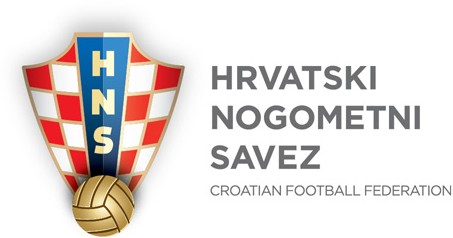 NS SplitNS SplitNS SplitNS SplitNS SplitNS SplitNS SplitNS SplitNS SplitNS SplitNatjecateljska 2023./2024.Natjecateljska 2023./2024.Natjecateljska 2023./2024.Natjecateljska 2023./2024.Natjecateljska 2023./2024.Natjecateljska 2023./2024.Natjecateljska 2023./2024.Natjecateljska 2023./2024.Natjecateljska 2023./2024.Natjecateljska 2023./2024.Z  A  P  I  S  N  I  KZ  A  P  I  S  N  I  KZ  A  P  I  S  N  I  KZ  A  P  I  S  N  I  KZ  A  P  I  S  N  I  KZ  A  P  I  S  N  I  KZ  A  P  I  S  N  I  KZ  A  P  I  S  N  I  KZ  A  P  I  S  N  I  KZ  A  P  I  S  N  I  KZ  A  P  I  S  N  I  KZ  A  P  I  S  N  I  KZ  A  P  I  S  N  I  KZ  A  P  I  S  N  I  KZ  A  P  I  S  N  I  KZ  A  P  I  S  N  I  KZ  A  P  I  S  N  I  KZ  A  P  I  S  N  I  KZ  A  P  I  S  N  I  KZ  A  P  I  S  N  I  KZ  A  P  I  S  N  I  KZ  A  P  I  S  N  I  KZ  A  P  I  S  N  I  KZ  A  P  I  S  N  I  KZ  A  P  I  S  N  I  KZ  A  P  I  S  N  I  KZ  A  P  I  S  N  I  KZ  A  P  I  S  N  I  KZ  A  P  I  S  N  I  KZ  A  P  I  S  N  I  KZ  A  P  I  S  N  I  KZ  A  P  I  S  N  I  KZ  A  P  I  S  N  I  KZ  A  P  I  S  N  I  KZ  A  P  I  S  N  I  KZ  A  P  I  S  N  I  KZ  A  P  I  S  N  I  KZ  A  P  I  S  N  I  KZ  A  P  I  S  N  I  KO SASTANKU PRED UTAKMICU O SASTANKU PRED UTAKMICU O SASTANKU PRED UTAKMICU O SASTANKU PRED UTAKMICU O SASTANKU PRED UTAKMICU O SASTANKU PRED UTAKMICU O SASTANKU PRED UTAKMICU O SASTANKU PRED UTAKMICU O SASTANKU PRED UTAKMICU O SASTANKU PRED UTAKMICU O SASTANKU PRED UTAKMICU O SASTANKU PRED UTAKMICU O SASTANKU PRED UTAKMICU O SASTANKU PRED UTAKMICU O SASTANKU PRED UTAKMICU O SASTANKU PRED UTAKMICU O SASTANKU PRED UTAKMICU O SASTANKU PRED UTAKMICU O SASTANKU PRED UTAKMICU O SASTANKU PRED UTAKMICU O SASTANKU PRED UTAKMICU O SASTANKU PRED UTAKMICU O SASTANKU PRED UTAKMICU O SASTANKU PRED UTAKMICU O SASTANKU PRED UTAKMICU O SASTANKU PRED UTAKMICU O SASTANKU PRED UTAKMICU O SASTANKU PRED UTAKMICU O SASTANKU PRED UTAKMICU O SASTANKU PRED UTAKMICU O SASTANKU PRED UTAKMICU O SASTANKU PRED UTAKMICU O SASTANKU PRED UTAKMICU O SASTANKU PRED UTAKMICU O SASTANKU PRED UTAKMICU O SASTANKU PRED UTAKMICU O SASTANKU PRED UTAKMICU O SASTANKU PRED UTAKMICU O SASTANKU PRED UTAKMICU Vrsta utakmice ( prvenstvena - kup )Vrsta utakmice ( prvenstvena - kup )Vrsta utakmice ( prvenstvena - kup )Vrsta utakmice ( prvenstvena - kup )Vrsta utakmice ( prvenstvena - kup )Vrsta utakmice ( prvenstvena - kup )Vrsta utakmice ( prvenstvena - kup )Vrsta utakmice ( prvenstvena - kup )Vrsta utakmice ( prvenstvena - kup )Vrsta utakmice ( prvenstvena - kup )Vrsta utakmice ( prvenstvena - kup )Vrsta utakmice ( prvenstvena - kup )Vrsta utakmice ( prvenstvena - kup )Vrsta utakmice ( prvenstvena - kup )Vrsta utakmice ( prvenstvena - kup )Vrsta utakmice ( prvenstvena - kup )Vrsta utakmice ( prvenstvena - kup )**************LigaLigaTREĆA NL - JUGTREĆA NL - JUGTREĆA NL - JUGTREĆA NL - JUGTREĆA NL - JUGTREĆA NL - JUGMjestoMjesto**************DatumDatumDatumDatumDatum*************MomčadiMomčadiMomčadi************************---*********PrisutniPrisutniPrisutniPrisutniPrisutniDelegatDelegatDelegatDelegatDelegatDelegatDelegat*****************SudacSudacSudacSudac*****Predstavnici – DomaćinaPredstavnici – DomaćinaPredstavnici – DomaćinaPredstavnici – DomaćinaPredstavnici – DomaćinaPredstavnici – DomaćinaPredstavnici – DomaćinaPredstavnici – DomaćinaPredstavnici – DomaćinaPredstavnici – DomaćinaPredstavnici – Domaćina*****************GostaGostaGostaGosta*****Povjerenik za sigurnost Povjerenik za sigurnost Povjerenik za sigurnost Povjerenik za sigurnost Povjerenik za sigurnost Povjerenik za sigurnost Povjerenik za sigurnost Povjerenik za sigurnost Povjerenik za sigurnost Povjerenik za sigurnost Povjerenik za sigurnost *****************PrijavaPrijavaPrijavaPrijavaPretpostavka o broju gledateljaPretpostavka o broju gledateljaPretpostavka o broju gledateljaPretpostavka o broju gledateljaPretpostavka o broju gledateljaPretpostavka o broju gledateljaPretpostavka o broju gledateljaPretpostavka o broju gledateljaPretpostavka o broju gledateljaPretpostavka o broju gledateljaPretpostavka o broju gledateljaPretpostavka o broju gledatelja**********Je li gost ima organizirane navijačeJe li gost ima organizirane navijačeJe li gost ima organizirane navijačeJe li gost ima organizirane navijačeJe li gost ima organizirane navijačeJe li gost ima organizirane navijačeJe li gost ima organizirane navijačeJe li gost ima organizirane navijačeJe li gost ima organizirane navijačeJe li gost ima organizirane navijačeJe li gost ima organizirane navijačeJe li gost ima organizirane navijačeJe li gost ima organizirane navijačeJe li gost ima organizirane navijačeJe li gost ima organizirane navijačei kolikoi kolikoi kolikoi kolikoi kolikoi kolikoDADADADADANENE******Broj redaraBroj redaraBroj redaraBroj redaraBroj redaraBroj redaraBroj redaraBroj redaraBroj redara****( u privitku popis )( u privitku popis )( u privitku popis )( u privitku popis )( u privitku popis )( u privitku popis )( u privitku popis )( u privitku popis )( u privitku popis )( u privitku popis )( u privitku popis )( u privitku popis )( u privitku popis )Broj zaštitaraBroj zaštitaraBroj zaštitaraBroj zaštitaraBroj zaštitaraBroj zaštitaraBroj zaštitaraBroj zaštitaraBroj zaštitara****Naziv tvrtke:Naziv tvrtke:Naziv tvrtke:Naziv tvrtke:Naziv tvrtke:Naziv tvrtke:Naziv tvrtke:Naziv tvrtke:Naziv tvrtke:Naziv tvrtke:*************Broj policajacaBroj policajacaBroj policajacaBroj policajacaBroj policajacaBroj policajacaBroj policajacaBroj policajacaBroj policajaca****( u privitku potvrda o obavijesti policiji )( u privitku potvrda o obavijesti policiji )( u privitku potvrda o obavijesti policiji )( u privitku potvrda o obavijesti policiji )( u privitku potvrda o obavijesti policiji )( u privitku potvrda o obavijesti policiji )( u privitku potvrda o obavijesti policiji )( u privitku potvrda o obavijesti policiji )( u privitku potvrda o obavijesti policiji )( u privitku potvrda o obavijesti policiji )( u privitku potvrda o obavijesti policiji )( u privitku potvrda o obavijesti policiji )( u privitku potvrda o obavijesti policiji )( u privitku potvrda o obavijesti policiji )( u privitku potvrda o obavijesti policiji )( u privitku potvrda o obavijesti policiji )( u privitku potvrda o obavijesti policiji )( u privitku potvrda o obavijesti policiji )( u privitku potvrda o obavijesti policiji )( u privitku potvrda o obavijesti policiji )( u privitku potvrda o obavijesti policiji )( u privitku potvrda o obavijesti policiji )Broj vojnih policajacaBroj vojnih policajacaBroj vojnih policajacaBroj vojnih policajacaBroj vojnih policajacaBroj vojnih policajacaBroj vojnih policajacaBroj vojnih policajacaBroj vojnih policajaca****Broj vatrogasacaBroj vatrogasacaBroj vatrogasacaBroj vatrogasacaBroj vatrogasacaBroj vatrogasacaBroj vatrogasacaBroj vatrogasacaBroj vatrogasaca****Hitna pomoć:( vozilo )Hitna pomoć:( vozilo )Hitna pomoć:( vozilo )Hitna pomoć:( vozilo )Hitna pomoć:( vozilo )Hitna pomoć:( vozilo )Hitna pomoć:( vozilo )Hitna pomoć:( vozilo )Hitna pomoć:( vozilo )****osobljeosobljeosobljeosobljeosobljeosobljeosoblje******************(u privitku potvrda o traženju sanitetske službe)(u privitku potvrda o traženju sanitetske službe)(u privitku potvrda o traženju sanitetske službe)(u privitku potvrda o traženju sanitetske službe)(u privitku potvrda o traženju sanitetske službe)(u privitku potvrda o traženju sanitetske službe)(u privitku potvrda o traženju sanitetske službe)(u privitku potvrda o traženju sanitetske službe)(u privitku potvrda o traženju sanitetske službe)(u privitku potvrda o traženju sanitetske službe)(u privitku potvrda o traženju sanitetske službe)(u privitku potvrda o traženju sanitetske službe)(u privitku potvrda o traženju sanitetske službe)(u privitku potvrda o traženju sanitetske službe)(u privitku potvrda o traženju sanitetske službe)(u privitku potvrda o traženju sanitetske službe)(u privitku potvrda o traženju sanitetske službe)(u privitku potvrda o traženju sanitetske službe)Pregled opreme:Pregled opreme:DomaćinDomaćinDomaćinDomaćinDomaćinDomaćinDomaćinDomaćinGostGostGostGostGostBoja majiceBoja majiceBoja majice*************Boja broja na majiciBoja broja na majiciBoja broja na majici*************Veličina brijaVeličina brijaVeličina brija*************Broj je uočljivBroj je uočljivBroj je uočljivDADANEDANEBoja gaćicaBoja gaćicaBoja gaćica*************Boja broja na gacicamaBoja broja na gacicamaBoja broja na gacicama*************Boja čarapaBoja čarapaBoja čarapa*************Boja majice vrataraBoja majice vrataraBoja majice vratara*************Boja majice zamjenskog vrataraBoja majice zamjenskog vrataraBoja majice zamjenskog vratara*************Boja opreme pobirača loptiBoja opreme pobirača loptiBoja opreme pobirača lopti*************Boja oznake fotoreporteraBoja oznake fotoreporteraBoja oznake fotoreportera*************Opremljenost prostorije za doping kontroluOpremljenost prostorije za doping kontroluOpremljenost prostorije za doping kontroluOpremljenost prostorije za doping kontroluOpremljenost prostorije za doping kontroluOpremljenost prostorije za doping kontroluOpremljenost prostorije za doping kontrolu***************************Napomena* * * * * * * * * * * * * * * * ****************************************************************( Potpis i žig predstavnika domaćina )( Potpis i žig predstavnika domaćina )( Potpis i žig predstavnika domaćina )( Potpis i žig predstavnika domaćina )( Potpis i žig predstavnika domaćina )( Potpis predstavnika kluba gosta )( Potpis predstavnika kluba gosta )( Potpis predstavnika kluba gosta )( Potpis predstavnika kluba gosta )( Potpis predstavnika kluba gosta )( Potpis predstavnika kluba gosta )( Potpis predstavnika kluba gosta )M.Ž.M.Ž.M.Ž.M.Ž.M.Ž.( Potpis suca )( Potpis suca )( Potpis suca )( Potpis suca )( Potpis suca )( Potpis delegata )( Potpis delegata )( Potpis delegata )( Potpis delegata )( Potpis delegata )( Potpis delegata )( Potpis delegata )